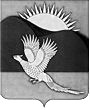 АДМИНИСТРАЦИЯПАРТИЗАНСКОГО МУНИЦИПАЛЬНОГО РАЙОНАПРИМОРСКОГО КРАЯПОСТАНОВЛЕНИЕИ.о. главы Партизанскогомуниципального района						          Л.В.Хамхоев29.09.2017         село Владимиро-Александровское                                № 567Об утверждении муниципальной программы«Развитие транспортного комплекса Партизанскогомуниципального района» на 2018-2020 годыВ соответствии  с федеральными законами  от  06.10.2003 № 131-ФЗ  «Об общих принципах организации местного самоуправления в Российской Федерации», от 10.12.1995 № 196-ФЗ «О безопасности дорожного движения», от 08.11.2007 № 257-ФЗ «Об автомобильных дорогах и о дорожной деятельности в Российской Федерации и о внесении изменений в отдельные законодательные акты Российской Федерации», статьёй 136 Бюджетного кодекса Российской Федерации, руководствуясь Порядком принятия решений о разработке муниципальных программ, их формирования                          и реализации в Партизанском муниципальном районе, утвержденным постановлением администрации Партизанского муниципального  района             от 01.08.2011 № 320 (в редакции от 24.09.2013 № 912), статьями 28, 31 Устава Партизанского муниципального района, администрация Партизанского муниципального районаПОСТАНОВЛЯЕТ:1. Утвердить прилагаемую муниципальную программу «Развитие транспортного  комплекса Партизанского муниципального района» на 2018-  2020 годы (далее - Программа). 2. Финансовому управлению администрации Партизанского муниципального района (Вочкова) осуществлять финансирование расходов, предусмотренных в приложении № 2 муниципальной программы, на лицевой счет распорядителя бюджетных средств - администрации Партизанского муниципального района. 23. Для обеспечения мониторинга и анализа хода реализации муниципальной программы координатор в лице отдела дорожного хозяйства и транспорта администрации Партизанского муниципального района (Танеев) направляет в управление экономики администрации Партизанского муниципального района:3.1. Отчет о ходе выполнения программных мероприятий                                 и о финансировании программы по утвержденной форме, ежеквартально                   в срок до 15 числа месяца, следующего за отчетным кварталом.3.2. Информацию об итогах реализации программы, оценку достижения утвержденных в программе целевых индикаторов и оценку эффективности реализации программы за отчетный год в срок до 01 марта следующего финансового года. 4. Общему отделу администрации Партизанского муниципального района (Иванькова) разместить муниципальную программу на официальном сайте администрации Партизанского муниципального района в информационно-телекоммуникационной сети «Интернет» в тематических рубриках «Муниципальные правовые акты» и «Муниципальные программы».5. Контроль за исполнением настоящего постановления возложить                       на и.о. заместителя главы администрации Партизанского муниципального района Танеева А.А.